Y4 	Y4 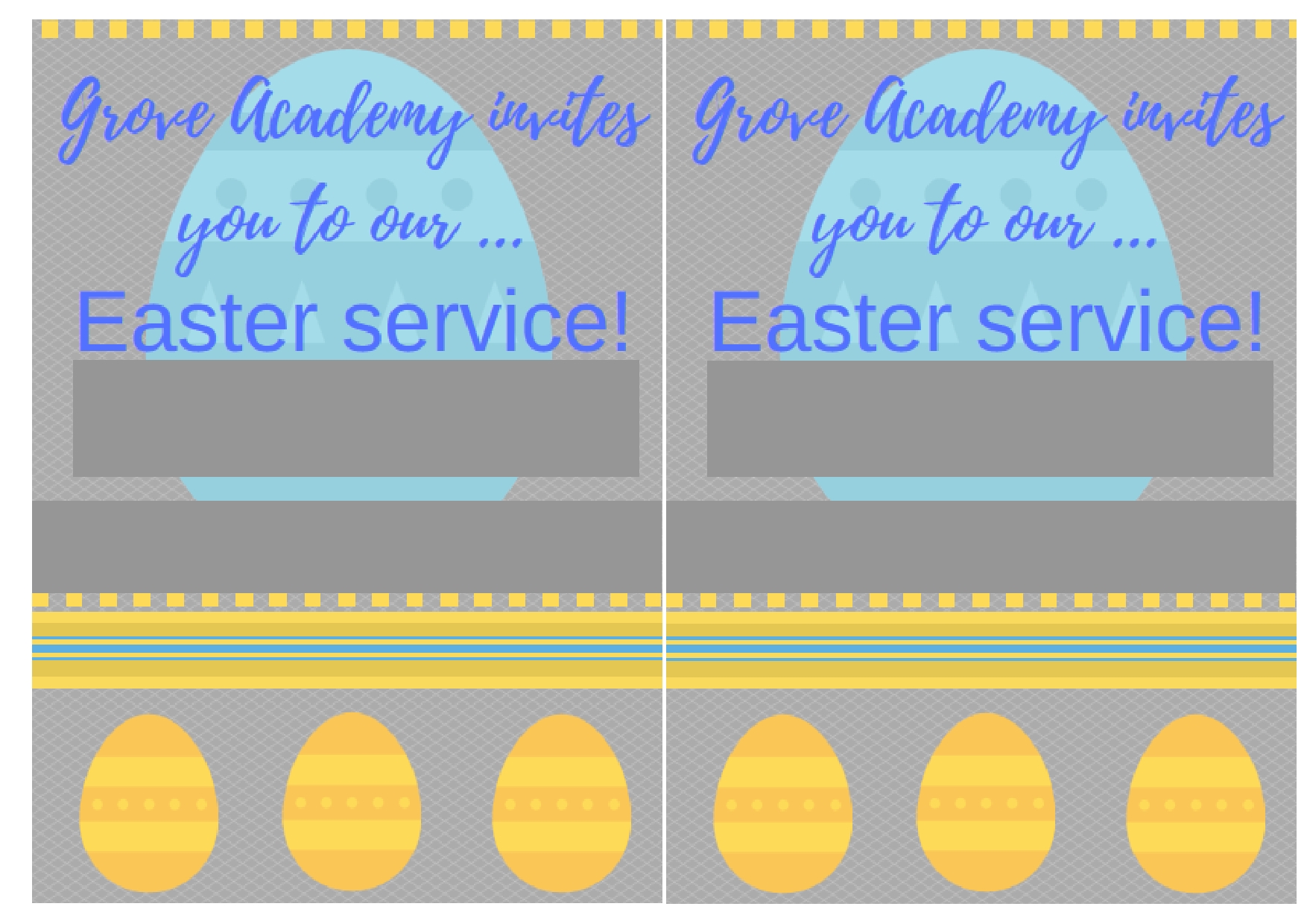 On Tuesday 9th April at 9:30am Limited to 1 attendee per child—NO CHARGE. Please log in to your ParentPay account to confirm your attendance by Tuesday 2nd April 2019. We look forward to seeing you there. On Tuesday 9th April at 9:30am Limited to 1 attendee per child—NO CHARGE. Please log in to your ParentPay account to confirm your attendance by Tuesday 2nd April 2019. We look forward to seeing you there. Reminder - prams and pushchairs are not allowed inside the academy due to 	Reminder - prams and pushchairs are not allowed inside the academy due to Health and Safety. We do not accept responsibility for the loss or damage to any 	Health and Safety. We do not accept responsibility for the loss or damage to any personal belongings left unattended on our premises. 	personal belongings left unattended on our premises. 